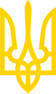 КАБІНЕТ МІНІСТРІВ УКРАЇНИРОЗПОРЯДЖЕННЯвід 29 грудня 2021 р. N 1797-рКиївПро погодження розподілу додаткової дотації на здійснення переданих з державного бюджету видатків з утримання закладів освіти та охорони здоров'я між місцевими бюджетами у 2022 роціІз змінами і доповненнями, внесеними
 розпорядженням Кабінету Міністрів України
 від 30 грудня 2022 року N 1217-р1. Відповідно до частини п'ятої статті 1036 Бюджетного кодексу України погодити обласним державним адміністраціям розподіл додаткової дотації на здійснення переданих з державного бюджету видатків з утримання закладів освіти та охорони здоров'я між місцевими бюджетами у 2022 році згідно з додатками 1 - 24.2. Це розпорядження набирає чинності з 1 січня 2022 року.Інд. 67Додаток 1
до розпорядження Кабінету Міністрів України
від 29 грудня 2021 р. N 1797-рРОЗПОДІЛ
додаткової дотації на здійснення переданих з державного бюджету видатків з утримання закладів
освіти та охорони здоров'я між місцевими бюджетами Вінницької області на 2022 рікДодаток 2
до розпорядження Кабінету Міністрів України
від 29 грудня 2021 р. N 1797-рРОЗПОДІЛ
додаткової дотації на здійснення переданих з державного бюджету видатків з утримання закладів освіти та охорони здоров'я між місцевими бюджетами Волинської області на 2022 рікДодаток 3
до розпорядження Кабінету Міністрів України
від 29 грудня 2021 р. N 1797-рРОЗПОДІЛ
додаткової дотації на здійснення переданих з державного бюджету видатків з утримання закладів освіти та охорони здоров'я між місцевими бюджетами Дніпропетровської області на 2022 рікДодаток 4
до розпорядження Кабінету Міністрів України
від 29 грудня 2021 р. N 1797-рРОЗПОДІЛ
додаткової дотації на здійснення переданих з державного бюджету видатків з утримання закладів освіти та охорони здоров'я між місцевими бюджетами Донецької області на 2022 рікДодаток 5
до розпорядження Кабінету Міністрів України
від 29 грудня 2021 р. N 1797-рРОЗПОДІЛ
додаткової дотації на здійснення переданих з державного бюджету видатків з утримання закладів освіти та охорони здоров'я між місцевими бюджетами Житомирської області на 2022 рікДодаток 6
до розпорядження Кабінету Міністрів України
від 29 грудня 2021 р. N 1797-рРОЗПОДІЛ
додаткової дотації на здійснення переданих з державного бюджету видатків з утримання закладів освіти та охорони здоров'я між місцевими бюджетами Закарпатської області на 2022 рікДодаток 7
до розпорядження Кабінету Міністрів України
від 29 грудня 2021 р. N 1797-рРОЗПОДІЛ
додаткової дотації на здійснення переданих з державного бюджету видатків з утримання закладів освіти та охорони здоров'я між місцевими бюджетами Запорізької області на 2022 рікПрем'єр-міністр УкраїниД. ШМИГАЛЬКод бюджетуНазва місцевого бюджету адміністративно-територіальної одиниціОбсяг,
тис. гривень02100000000Обласний бюджет Вінницької області96026,702536000000Бюджет Вінницької міської територіальної громади29000_________________
Усього125026,7Код бюджетуНазва місцевого бюджету адміністративно-територіальної одиниціОбсяг, тис. гривень03100000000Обласний бюджет Волинської області118219,5_________________
Усього118219,5Код бюджетуНазва місцевого бюджету адміністративно-територіальної одиниціОбсяг, тис. гривень04100000000Обласний бюджет Дніпропетровської області136952,504506000000Бюджет Зеленодольської міської територіальної громади2684,504507000000Бюджет Грушівської сільської територіальної громади714,804508000000Бюджет Ляшківської сільської територіальної громади260,404509000000Бюджет Могилівської сільської територіальної громади385,904510000000Бюджет Нивотрудівської сільської територіальної громади651,604512000000Бюджет Новопокровської селищної територіальної громади978,704514000000Бюджет Сурсько-Литовської сільської територіальної громади888,804516000000Бюджет Мирівської сільської територіальної громади639,304519000000Бюджет Васильківської селищної територіальної громади3847,504520000000Бюджет Вишнівської селищної територіальної громади656,704521000000Бюджет Криничанської селищної територіальної громади3657,704522000000Бюджет Лихівської селищної територіальної громади360,904523000000Бюджет Покровської селищної територіальної громади3248,204524000000Бюджет Роздорської селищної територіальної громади294,404527000000Бюджет Царичанської селищної територіальної громади3067,604529000000Бюджет Великомихайлівської сільської територіальної громади239,504531000000Бюджет Маломихайлівської сільської територіальної громади647,404533000000Бюджет Новопавлівської сільської територіальної громади194,704535000000Бюджет Дубовиківської сільської територіальної громади660,504536000000Бюджет Верхньодніпровської міської територіальної громади420304537000000Бюджет Межівської селищної територіальної громади280604540000000Бюджет Червоногригорівської селищної територіальної громади1994,404541000000Бюджет Межиріцької сільської територіальної громади626,204547000000Бюджет Іларіонівської селищної територіальної громади2539,504549000000Бюджет Китайгородської сільської територіальної громади252,504558000000Бюджет Перещепинської міської територіальної громади1842,904566000000Бюджет Обухівської селищної територіальної громади921,904567000000Бюджет Чернеччинської сільської територіальної громади497,704572000000Бюджет Брагинівської сільської територіальної громади420,704573000000Бюджет Верхівцівської міської територіальної громади2688,104586000000Бюджет Петропавлівської селищної територіальної громади2625,104588000000Бюджет П'ятихатської міської територіальної громади4502,9_________________
Усього186952,5Код бюджетуНазва місцевого бюджету адміністративно-територіальної одиниціОбсяг, тис. гривень05100000000Обласний бюджет Донецької області109456,905503000000Бюджет Черкаської селищної територіальної громади699,505504000000Бюджет Миколаївської міської територіальної громади392,305507000000Бюджет Сіверської міської територіальної громади555,105508000000Бюджет Званівської сільської територіальної громади481,305510000000Бюджет Олександрівської селищної територіальної громади717,105513000000Бюджет Криворізької сільської територіальної громади136,905515000000Бюджет Білозерської міської територіальної громади45605516000000Бюджет Великоновосілківської селищної територіальної громади948,105517000000Бюджет Волноваської міської територіальної громади1165,305518000000Бюджет Гродівської селищної територіальної громади631,105521000000Бюджет Кальчицької сільської територіальної громади747,905522000000Бюджет Комарської сільської територіальної громади543,405523000000Бюджет Костянтинівської міської територіальної громади1270,805525000000Бюджет Курахівської міської територіальної громади1039,505526000000Бюджет Мангушської селищної територіальної громади1033,905527000000Бюджет Мар'їнської міської територіальної громади791,405529000000Бюджет Мирненської селищної територіальної громади773,205531000000Бюджет Нікольської селищної територіальної громади875,605534000000Бюджет Ольгинської селищної територіальної громади788,905535000000Бюджет Очеретинської селищної територіальної громади960,405537000000Бюджет Сартанської селищної територіальної громади1025,505538000000Бюджет Світлодарської міської територіальної громади497,205539000000Бюджет Святогірської міської територіальної громади456,505540000000Бюджет Селидівської міської територіальної громади710,805542000000Бюджет Старомлинівської сільської територіальної громади773,205543000000Бюджет Торецької міської територіальної громади954,705545000000Бюджет Хлібодарівської сільської територіальної громади62405546000000Бюджет Часовоярської міської територіальної громади505,5_________________
Усього130012Код бюджетуНазва місцевого бюджету адміністративно-територіальної одиниціОбсяг, тис. гривень06100000000Обласний бюджет Житомирської області111803,5_________________
Усього111803,5Код бюджетуНазва місцевого бюджету адміністративно-територіальної одиниціОбсяг, тис. гривень07100000000Обласний бюджет Закарпатської області68368,407501000000Бюджет Вільховецької сільської територіальної громади138807503000000Бюджет Полянської сільської територіальної громади762,307504000000Бюджет Іршавської міської територіальної громади1349,407505000000Бюджет Перечинської міської територіальної громади122,607506000000Бюджет Баранинської сільської територіальної громади672,707508000000Бюджет Великоберезнянської селищної територіальної громади18707509000000Бюджет Горондівської сільської територіальної громади968,407510000000Бюджет Довжанської сільської територіальної громади1340,407511000000Бюджет Зарічанської сільської територіальної громади875,107512000000Бюджет Кам'янської сільської територіальної громади1002,507513000000Бюджет Керецьківської сільської територіальної громади1264,807514000000Бюджет Косоньської сільської територіальної громади854,207517000000Бюджет Берегівської міської територіальної громади476,107518000000Бюджет Батівської селищної територіальної громади917,907519000000Бюджет Бедевлянської сільської територіальної громади933,607520000000Бюджет Білківської сільської територіальної громади1564,407521000000Бюджет Богданської сільської територіальної громади1645,307522000000Бюджет Буштинської селищної територіальної громади1175,707523000000Бюджет Великоберезької сільської територіальної громади813,707524000000Бюджет Великобийганської сільської територіальної громади78707525000000Бюджет Великобичківської селищної територіальної громади2433,807526000000Бюджет Великодобронської сільської територіальної громади924,207527000000Бюджет Великолучківської сільської територіальної громади984,207528000000Бюджет Верхньокоропецької сільської територіальної громади854,607529000000Бюджет Вилоцької селищної територіальної громади989,307530000000Бюджет Виноградівської міської територіальної громади722,307531000000Бюджет Вишківської селищної територіальної громади999,107532000000Бюджет Воловецької селищної територіальної громади645,907533000000Бюджет Горінчівської сільської територіальної громади1393,207534000000Бюджет Драгівської сільської територіальної громади134507535000000Бюджет Дубівської селищної територіальної громади2345,907536000000Бюджет Дубриницько-Малоберезнянської сільської територіальної громади965,807537000000Бюджет Жденіївської селищної територіальної громади1123,707538000000Бюджет Івановецької сільської територіальної громади799,107539000000Бюджет Колочавської сільської територіальної громади149707540000000Бюджет Кольчинської селищної територіальної громади72907541000000Бюджет Королівської селищної територіальної громади1099,207542000000Бюджет Костринської сільської територіальної громади121107543000000Бюджет Міжгірської селищної територіальної громади2492,707544000000Бюджет Неліпинської сільської територіальної громади162,807545000000Бюджет Нересницької сільської територіальної громади2640,607546000000Бюджет Нижньоворітської сільської територіальної громади1531,307547000000Бюджет Пийтерфолвівської сільської територіальної громади990,207548000000Бюджет Пилипецької сільської територіальної громади1346,707549000000Бюджет Рахівської міської територіальної громади2363,307550000000Бюджет Свалявської міської територіальної громади930,907551000000Бюджет Середнянської селищної територіальної громади927,407552000000Бюджет Синевирської сільської територіальної громади1269,607553000000Бюджет Солотвинської селищної територіальної громади1559,207554000000Бюджет Ставненської сільської територіальної громади1324,507555000000Бюджет Сюртівської сільської територіальної громади601,807556000000Бюджет Тересвянської селищної територіальної громади1061,607557000000Бюджет Тур'є-Реметівської сільської територіальної громади124107558000000Бюджет Углянської сільської територіальної громади1315,607560000000Бюджет Усть-Чорнянської селищної територіальної громади1098,407561000000Бюджет Хустської міської територіальної громади1931,107562000000Бюджет Чинадіївської селищної територіальної громади1122,807564000000Бюджет Ясінянської селищної територіальної громади2194,6____________
Усього136637,9Код бюджетуНазва місцевого бюджету адміністративно-територіальної одиниціОбсяг, тис. гривень08100000000Обласний бюджет Запорізької області4112208501000000Бюджет Берестівської сільської територіальної громади343,808502000000Бюджет Веселівської селищної територіальної громади1312,308503000000Бюджет Комиш-Зорянської селищної територіальної громади543,708504000000Бюджет Преображенської сільської територіальної громади426,908505000000Бюджет Смирновської сільської територіальної громади292,508506000000Бюджет Воскресенської сільської територіальної громади479,608507000000Бюджет Долинської сільської територіальної громади438,108508000000Бюджет Приморської міської територіальної громади2087,608509000000Бюджет Комишуваської селищної територіальної громади1094,608510000000Бюджет Біленьківської сільської територіальної громади880,608513000000Бюджет Малотокмачанської сільської територіальної громади26708514000000Бюджет Осипенківської сільської територіальної громади745,208516000000Бюджет Таврійської сільської територіальної громади356,508517000000Бюджет Кам'янсько-Дніпровської міської територіальної громади1842,708518000000Бюджет Оріхівської міської територіальної громади1746,708519000000Бюджет Великобілозерської сільської територіальної громади668,608520000000Бюджет Чернігівської селищної територіальної громади145008521000000Бюджет Гуляйпільської міської територіальної громади185008522000000Бюджет Павлівської сільської територіальної громади354,708523000000Бюджет Широківської сільської територіальної громади1042,308524000000Бюджет Водянської сільської територіальної громади102408526000000Бюджет Новоуспенівської сільської територіальної громади272,608527000000Бюджет Чкаловської сільської територіальної громади269,408528000000Бюджет Петро-Михайлівської сільської територіальної громади405,308529000000Бюджет Воздвижівської сільської територіальної громади262,108530000000Бюджет Плодородненської сільської територіальної громади281,408531000000Бюджет Приазовської селищної територіальної громади1154,708532000000Бюджет Кирилівської селищної територіальної громади591,208533000000Бюджет Якимівської селищної територіальної громади2347,908534000000Бюджет Новобогданівської сільської територіальної громади619,108535000000Бюджет Благовіщенської сільської територіальної громади515,208537000000Бюджет Михайлівської селищної територіальної громади1730,308538000000Бюджет Михайлівської сільської територіальної громади567,308539000000Бюджет Мирненської селищної територіальної громади477,408541000000Бюджет Олександрівської сільської територіальної громади546,108542000000Бюджет Роздольської сільської територіальної громади60708544000000Бюджет Бердянської міської територіальної громади2433,608545000000Бюджет Більмацької селищної територіальної громади101508546000000Бюджет Новоолександрівської сільської територіальної громади428,708547000000Бюджет Пологівської міської територіальної громади282008548000000Бюджет Розівської селищної територіальної громади735,608549000000Бюджет Андрівської сільської територіальної громади315,508551000000Бюджет Малинівської сільської територіальної громади270,308552000000Бюджет Новенської сільської територіальної громади455,908554000000Бюджет Семенівської сільської територіальної громади671,908555000000Бюджет Тернуватської селищної територіальної громади283,508556000000Бюджет Федорівської сільської територіальної громади27108557000000Бюджет Андріївської селищної територіальної громади639,708558000000Бюджет Василівської міської територіальної громади2048,608559000000Бюджет Вільнянської міської територіальної громади1795,708560000000Бюджет Дніпрорудненської міської територіальної громади1814,508562000000Бюджет Запорізької міської територіальної громади17280,708563000000Бюджет Коларівської сільської територіальної громади504,708564000000Бюджет Костянтинівської сільської територіальної громади1459,808565000000Бюджет Кушугумської селищної територіальної громади155908566000000Бюджет Малобілозерської сільської територіальної громади994,508567000000Бюджет Матвіївської сільської територіальної громади620,408568000000Бюджет Мелітопольської міської територіальної громади2737,608569000000Бюджет Михайло-Лукашівської сільської територіальної громади440,408570000000Бюджет Молочанської міської територіальної громади990,708571000000Бюджет Нововасилівської селищної територіальної громади648,608572000000Бюджет Новомиколаївської селищної територіальної громади91508573000000Бюджет Степненської сільської територіальної громади498,908574000000Бюджет Степногірської селищної територіальної громади742,308575000000Бюджет Терпіннівської сільської територіальної громади805,608576000000Бюджет Токмацької міської територіальної громади1388,2____________
Усього118602,3